７月７日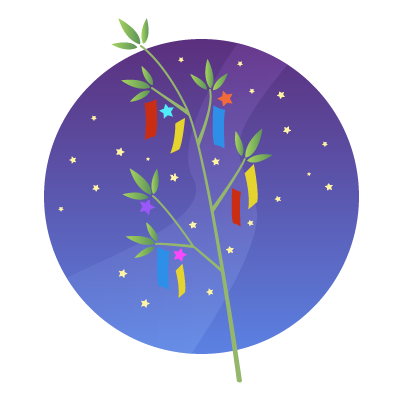 は　にちなんだのになります。　メニューは、ちらしずし　もやしとしめじのめ　　ゼリーです。ではひなりやこどものなどのおいのに　ちらしずしをべるがありますので　のでさんとにきましょう。ちらしずしには、いのかまぼこと　にはのおくらがっていますのでしんでくださいね。７月７日は　にちなんだのになります。　メニューは、ちらしずし　もやしとしめじのめ　　ゼリーです。ではひなりやこどものなどのおいのに　ちらしずしをべるがありますので　のでさんとにきましょう。ちらしずしには、いのかまぼこと　にはのおくらがっていますのでしんでくださいね。